Trebeurden Race Entry FormDECLARATIONI agree to enter and pay my entry fees prior to sailing with the YYC.I am aware of and agree that the races will be governed by the current World Sailing Racing Rules, the Equipment Rules of Sailing, Offshore Special Regulations, Prescriptions of The National Authority when they apply, the Rules of each class concerned, the Notice of Race, Sailing Instructions and any other applicable rules.If any alteration likely to affect the handicap or rating is made, such as those to sail, plan, rig, mast, ballast, trim, engine propeller, I will notify the Rating Authority and Race Committee immediately.Before racing I will effect adequate and suitable Third Party insurance to a minimum value of £3,000,000 and ensure registered with the RYA SafeTrx scheme.I understand the race organisers shall not be liable for any loss, damage, death or personal injury howsoever caused to the owner/competitor, his skipper or crew, as a result of their taking part in the race or races.Moreover, every owner/competitor warrants the suitability of his boat for the race or races.I agree to the use of my e-mail address by the Sailing Committee for sailing matters.Legal Liability(i) By signing this entry form, participants accept that they are responsible for themselves, their crews and their boats, whether afloat or ashore.(ii) Nothing done by the organisers (i.e. the Club, race management team, patrol craft and anyone helping to run the event) will relieve participants of their responsibilities.(iii) By putting to sea participants imply the suitability of their boat and the competence of the skipper and crew for the expected or forecast conditions.I will ensure that crew members understand and accept these conditions.NOTES ON COMPLETIONNote 1: ENTRY FORM This form acts as a ‘Block Entry Form’ and Declaration for the majority of the YYC Yacht Racing Calendar or must be completed to enter an individual race organised by the YYC (see races covered by Block Fee below).  The Entry Form with signed Declaration, fee and handicap/IRC rating (hard copies or by e-mail with a scanned signature) must be completed and lodged with the Yacht Secretary in advance of the race start.Competitors must e-mail the Yacht Secretary to confirm their attendance in advance of the race.  Note 2: FEES 	The Block Entry Fee of £55 for YYC Members covers: All Coastal Races (e.g. Fowey Race, May Triangle (3 races))All Series RacesAn Individual Race Entry Fee will be £11 for YYC Members (but £22 for May Triangle Series).A separate Race Entry Form & Fee must be logged with the Yacht Secretary and payment is required for:Trebeurden Race (£35 for entrants, €35 for French entrants).RNLI Passage Race (Open Race separate RNLI entry form and payment RNLI Passage Race).Eddystone Race (Open Race, other clubs Entry Fee will be £11).3 Creek Race (see website)Note 3: METHOD OF PAYMENT & ENTRYThe preferred method entry is by e-mail to the Yacht Secretary and payment via BACS transfer to:Account Name “Yealm Yacht Club”Account Number: 08765486Account Sort Code: 09-01-53Reference: “Yacht Name” followed by “Yacht Block Entry”/“Trebeurden”...If paying by cheque, please make out to:  “Yealm Yacht Club” and place this Entry Form behind the YYC Clubhouse Bar (with the event, name of entrant & yacht clearly marked on the envelope).  Additionally, please e-mail the Yacht Secretary to ensure your Entry is registered. 	Note 4: HANDICAP OR RATINGa. If entering the IRC Class (announced in the race Notice of Race or Sailing Instructions), a copy of an in date “Spinlock IRC Certificate” must be registered with the Yacht Secretary.    See Link https://www.rorcrating.com/irc-rating-gbr/22-irc-rating/application/28-how-to-get-an-irc-ratingb. If not already held, a Club Handicap must be applied for via the YYC Yacht Handicap Manager (Ian Kennedy: kennedyian20@gmail.com) who is bound by the PPSA rating system.Note 5: EMail & ‘Whatsapp’Email will be used to communicate ahead of races, although sailors are encouraged to join the ‘YYC Yachts Whatsapp Group’ to receive race info and report start & finish times.  To join the Group, contact the Yacht Sec.Enclosure 2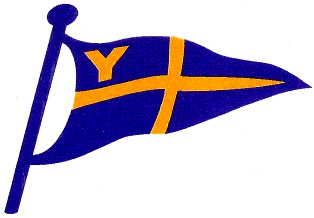 Yealm Yacht ClubRiverside Road East, Newton Ferrers, PLYMOUTH  PL8 1AEYealm Yacht Club Declaration FormDate of Race Start: ……........................................Yacht Name: ………………………………… Sail No: ……………… Class …………….... IRC Number……………....PH Number……………………WS? N/Y Start Time (BST)            Hr…………......./Mins…........………../Secs……...............Finishing Time (BST) Hr…………......./Mins…........………../Secs……...............Yacht Ahead……………………………………………………….. Yacht Astern……………………………………………………… I declare that I was on board in charge of the above yacht during the race. All the Racing Rules of Sailing and the Sailing Instructions were obeyed and complied with throughout the race.Name (CAPITALS)………………………………………………………………… Signed…………………………………………………………………Date…………………Please hand the completed form to the Race Officer, whats app, text or e-mail to the YYC Yacht Secretary asap after the race.Owner:Skipper:Yacht Name:Yacht Club:Make:Length:                 ft                         mSail Number:Hull Colour:IRC Rating (Class 1):(See Note 4a)Club Handicap:  (See Note 4b)White Sail?     No/Yes * Other (Single Handed/Double etc):Mobile:Join WhatsApp YYC:     No/Yes *(Note 5)E-Mail:E-Mail:Emergency Contact Name, Address & Tel: (who will hold an accurate crew list)Emergency Contact Name, Address & Tel: (who will hold an accurate crew list)Signed:Date:Surname:Forenames:Address (incl Post Code):Address (incl Post Code):TREBEURDEN Entry Fee  .................................. (See Note 2)  TREBEURDEN Entry Fee  .................................. (See Note 2)  £         :          Paid by BACS (preferred)*        Or Cheque* /Credit Card* /or Cash at Club*  (See Note 3)£         :          Paid by BACS (preferred)*        Or Cheque* /Credit Card* /or Cash at Club*  (See Note 3)